Знаете ли вы иностранный язык?       В конце апреля в нашей школе проходила неделя иностранного языка. Ребята младших классов делали поделки к Пасхе. Чего здесь только не было! Расписные яйца, панно с весенней тематикой, плетеные корзинки, курочки и зайцы.       Лучшими признаны поделки Ставенчук Насти и Зобниной Саши. 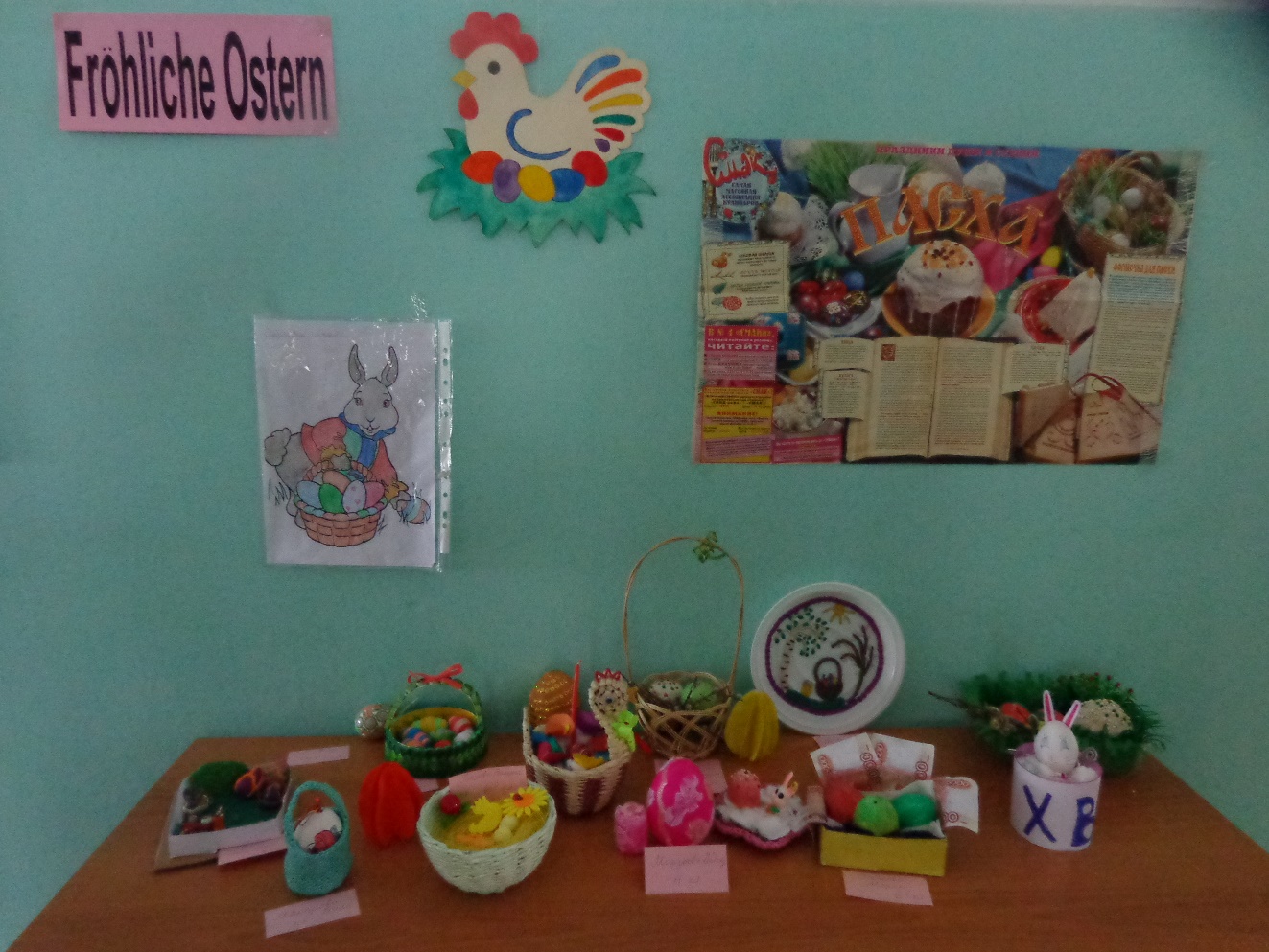 Среди 8х классов прошла «Своя игра». Ребята должны были показать, насколько хорошо знают страну изучаемого языка. Вопросы предлагались самые разные: от географического положения, достопримечательностей Германии до политического устройства.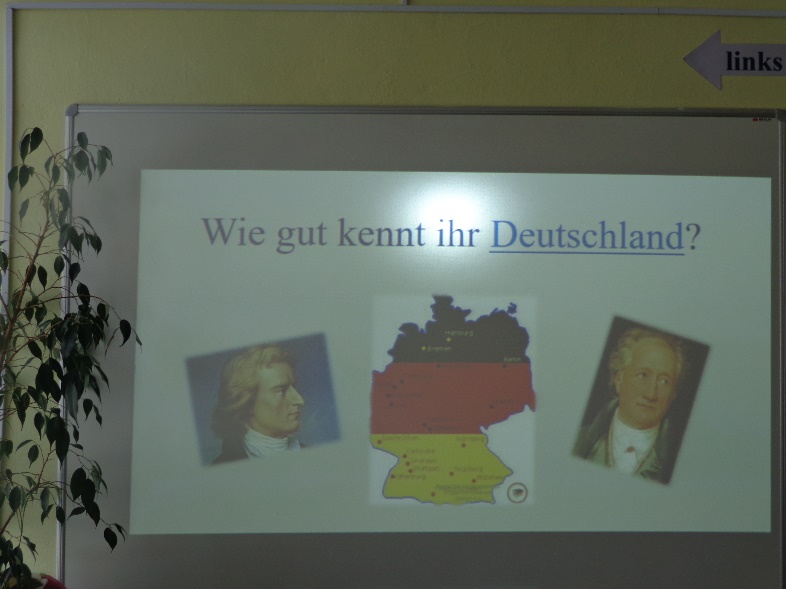 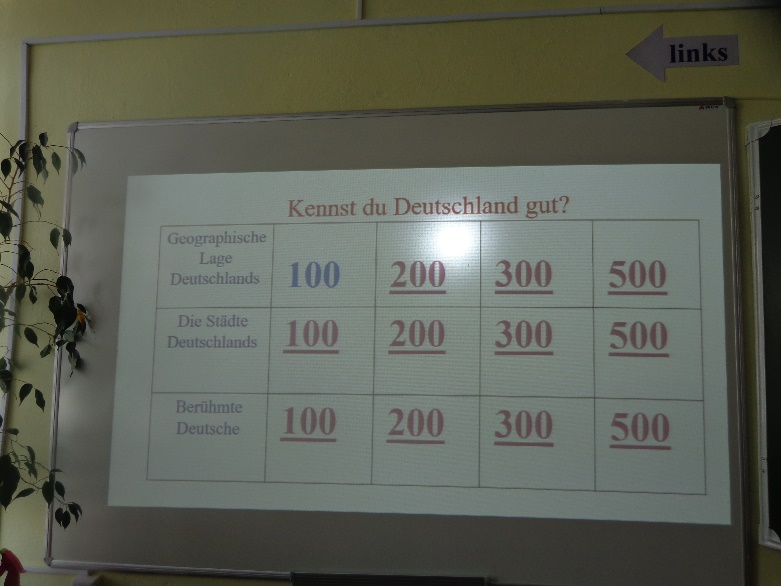 Самым эрудированным оказался Сургутсков Данил.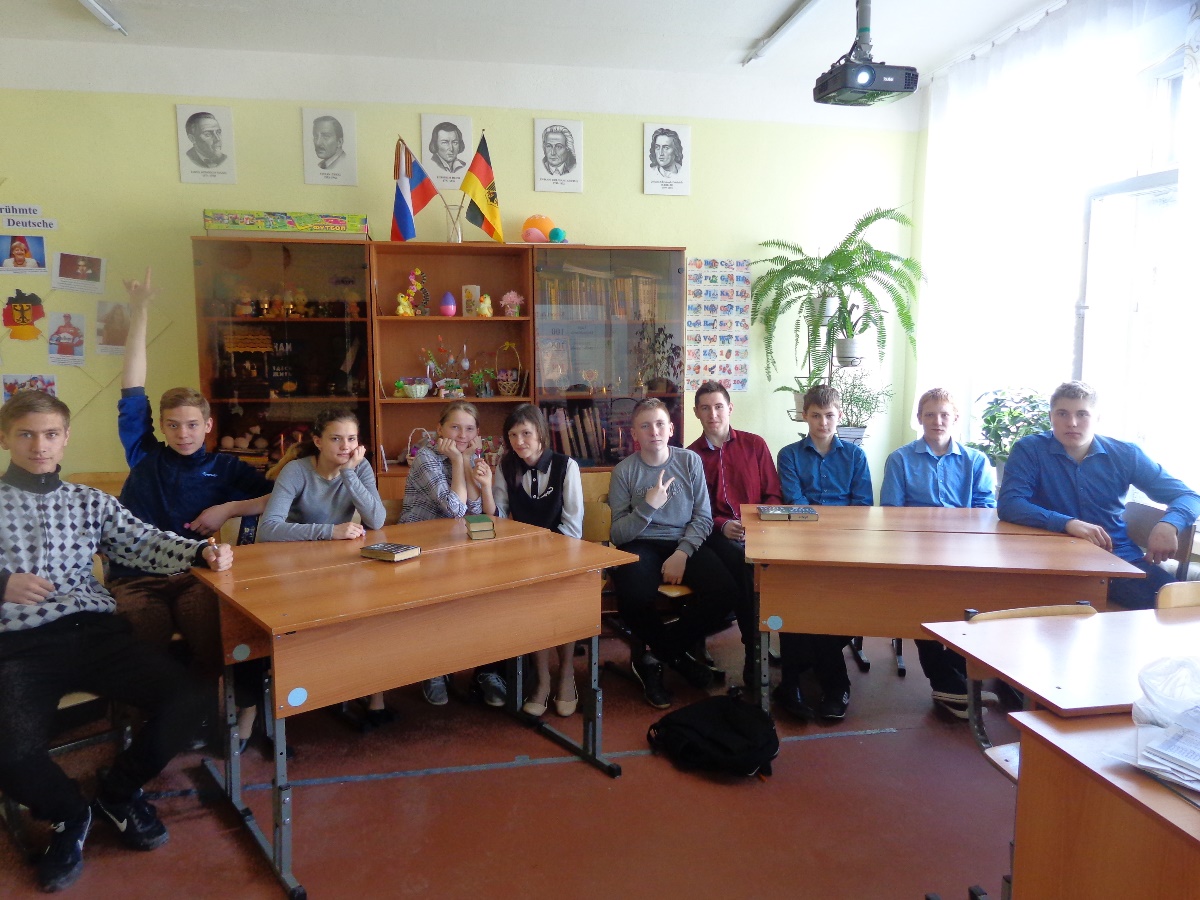        Ребята 10 класса Колпакова Г., Гашнева С., Ермакова Н., Батырев И., Минеева О. приготовили презентации о самых красивых местах России и Германии и выступили перед семиклассниками.       Все участники получили сладкие призы и грамоты.